NAME:QAZI MUHAMMAD AZEEM                    ID:16199SECTION:B                                 PAPER:ARCHITECTURE AND TOWN PLANNINGDEPARTMENT:CIVIL ENGINEERING           SEMSTER:2Q1:  Take any building from internet, put its picture in Microsoft Word and explain its positive and negative points according to the principles of design. What could be done to make the building more attractive? Answer must be at least 200 wordsANS: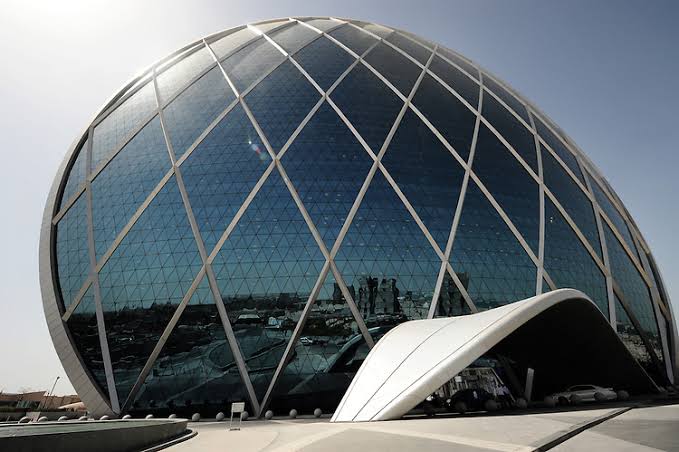 POSITIVE POINTS:1) In the given building symmetric balance is used.Good looking attractive2) Repetition is also used in the building  due to which it become beautifull3) Pattern is used throughout the buildingNEGATIVE POINTS:1) Sharp edges must be used to avoid air resistance2) Highly resistive to hard winds because of simple design3) Very much quantity of glass is used4) Only one tye of colour is used5) No movement shows in art workWHAT MAKES THIS  BUILDING MORE ATTRACTIVE:Black and white colours should be usedVisual movement should use in patternQ2:  Design and sketch an ideal single storey house on the site shown below. The design should be free hand and can be drawn on graph paper. If a graph paper is not available then make a grid of 5’x5’ on a separate white A4 size paper. The house should be naturally ventilated and have natural lighting. Also, it should be free of noise. The site is located in Peshawar. Label or explain the Plan neatly.ANS: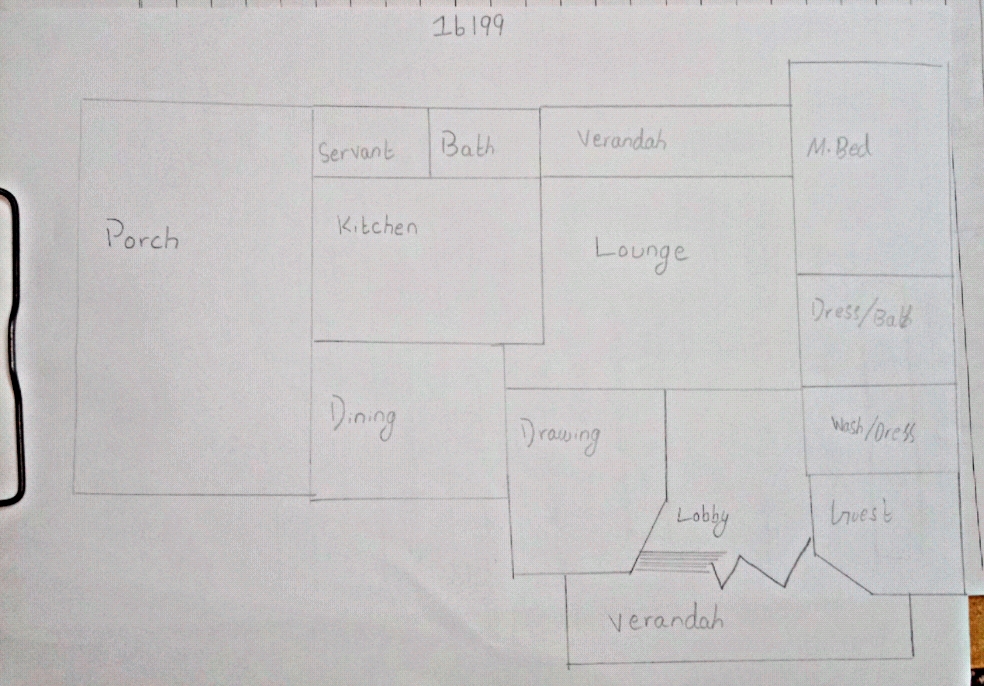 Q3: Select a site at the place where you live. Do Micro site analysis of Site and make its sketch on another A4 paper and write about it in detail. You can take your own lawn as a site for analysis or any other site in the neighborhood. Additionally, make a solar path diagram for your area on a separate piece of paper to find the exact sun angles for both winter and summer. Watch videos on YouTube to understand and make Solar Path diagram. Use these sun angles to make a rough sketch of a room. Show window height, type of fixed sun shade used, angle and height of shade as well as its depth and width by keeping sun angles in mind. The purpose for the sketch is to show how winter sun is allowed and summer sun is blocked.   ANS:       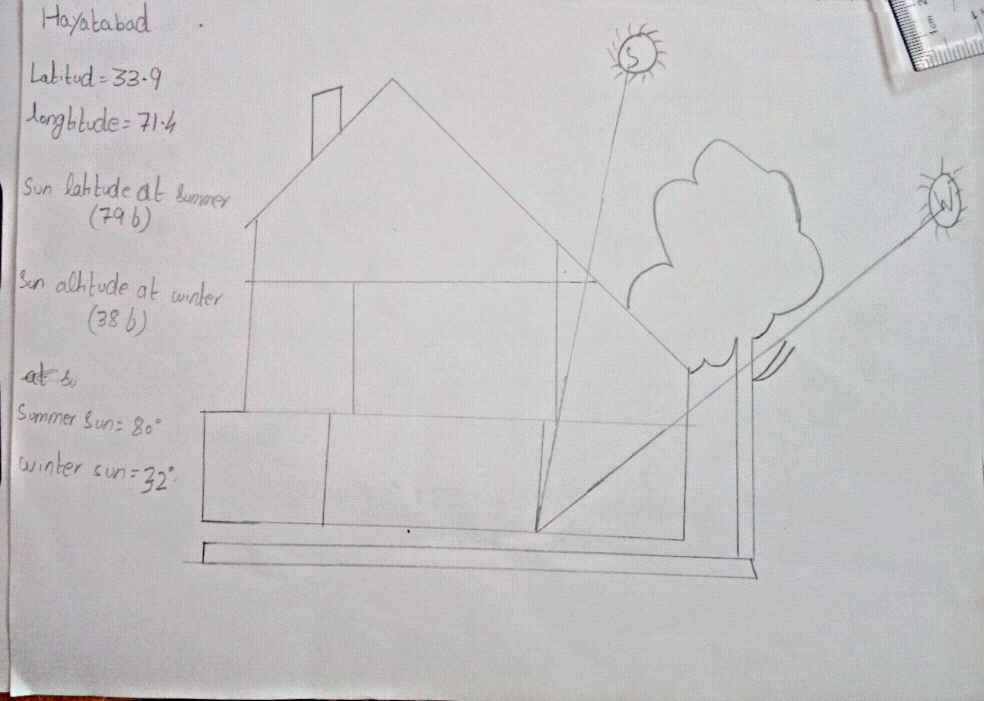 